Nucleo di valutazione del Comune di UrzuleiDocumento di attestazione Il Nucleo di Valutazione  presso il Comune di Urzulei ha effettuato, ai sensi dell’art. 14, co. 4, lett. g), del d.lgs. n. 150/2009 e delle delibere ANAC n. 1310/2016 e n. 141/2018, la verifica sulla pubblicazione, sulla completezza, sull’aggiornamento e sull’apertura del formato di ciascun documento, dato ed informazione elencati nell’Allegato 2.1 – Griglia di rilevazione al 31 marzo 2018 della delibera n. 141/2018.Il Nucleo di Valutazione ha svolto gli accertamenti:X tenendo anche conto dei risultati e degli elementi emersi dall’attività di controllo sull’assolvimento degli obblighi di pubblicazione svolta dal Responsabile della prevenzione della corruzione e della trasparenza ai sensi dell’art. 43, co. 1, del d.lgs. n. 33/2013□ in assenza del Responsabile della prevenzione della corruzione e della trasparenza gli accertamenti sono stati svolti solo dall’OIV/ altro Organismo/soggetto con funzioni analoghe.Sulla base di quanto sopra, il Nucleo di Valutazione,  ai sensi dell’art. 14, co. 4, lett. g), del d.lgs. n. 150/2009ATTESTA CHEX l’amministrazione ha individuato misure organizzative che assicurano il regolare funzionamento dei flussi informativi per la pubblicazione dei dati nella sezione “Amministrazione trasparente”;□ l’amministrazione/ente NON ha individuato misure organizzative che assicurano il regolare funzionamento dei flussi informativi per la pubblicazione dei dati nella sezione “Amministrazione trasparente”;X l’amministrazione/ente ha individuato nella sezione Trasparenza del PTPC i responsabili della trasmissione e della pubblicazione dei documenti, delle informazioni e dei dati ai sensi dell’art. 10 del d.lgs. 33/2013;□ l’amministrazione/ente NON ha individuato nella sezione Trasparenza del PTPC i responsabili della trasmissione e della pubblicazione dei documenti, delle informazioni e dei dati ai sensi dell’art. 10 del d.lgs. 33/2013;ATTESTAla veridicità e l’attendibilità, alla data dell’attestazione, di quanto riportato nell’Allegato 2.1. rispetto a quanto pubblicato sul sito dell’amministrazione/ente.Data 27/04/2018Firma dei componenti OIV o dell’Organismo con funzioni analogheDott. Arturo Bianco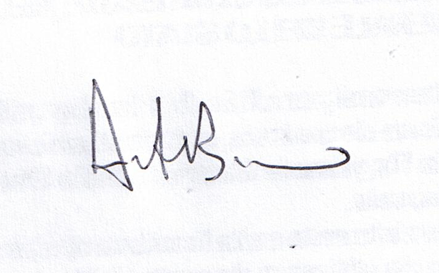 Dott.ssa Patrizia MuceliDocumento firmato digitalmente ai sensi e per gli effetti dell’art. 20, comma 2 del D.Lgs 7 marzo 2005, n. 82 “Codice dell’Amministrazione digitale”,